RECEITAS CORRENTES (I)1.965.616,141.965.616,142.038.783,822.038.783,822.011.038,882.032.025,332.079.400,391.903.498,881.903.498,881.903.498,882.652.257,372.026.542,671.843.469,701.965.528,761.965.528,762.551.094,972.551.094,973.273.582,5826.342.839,4926.054.954,0426.054.954,04    Impostos, Taxas e Contribuições de Melhoria56.806,0456.806,0453.147,9453.147,9448.085,6970.988,7796.261,19108.362,87108.362,87108.362,8786.627,2691.758,6777.066,9955.869,6755.869,67146.871,62146.871,6267.270,86959.117,57817.139,29817.139,29        IPTU41,7441,7486,7186,71128,650,0018.810,7528.888,8228.888,8228.888,823.261,782.478,201.166,85583,34583,34583,34583,341.142,4957.172,6761.745,7061.745,70        ISS8.730,718.730,716.466,056.466,058.014,1123.377,5818.925,095.104,145.104,145.104,1443.182,2632.275,9223.979,528.983,238.983,2324.634,0724.634,0715.132,10218.804,78197.637,11197.637,11        ITBI0,000,000,000,000,006.979,192.800,0029.553,7229.553,7229.553,725.186,6617.166,4912.259,126.303,376.303,3714.247,3014.247,306.881,70101.377,5559.489,7259.489,72        IRRF40.906,4140.906,4142.173,1742.173,1736.051,1438.099,2840.865,1038.834,6138.834,6138.834,6133.539,8037.152,3838.154,5738.669,5238.669,5299.255,3699.255,3641.141,73524.843,07444.043,02444.043,02        Outros Impostos, Taxas e Contribuições de Melhoria7.127,187.127,184.422,014.422,013.891,792.532,7214.860,255.981,585.981,585.981,581.456,762.685,681.506,931.330,211.330,218.151,558.151,552.972,8456.919,5054.223,7454.223,74    Contribuições2.286,462.286,462.171,602.171,602.624,542.986,282.642,562.451,112.451,112.451,112.434,693.270,842.300,963.470,243.470,242.756,222.756,220,0029.395,5033.712,4933.712,49    Receita Patrimonial2.937,542.937,541.371,311.371,313.532,724.617,668.188,938.065,858.065,858.065,8515.978,7419.161,7419.924,4323.705,8923.705,8927.030,1327.030,1337.972,18172.487,1284.135,5984.135,59        Rendimentos de Aplicação Financeira2.937,542.937,541.371,311.371,313.532,724.617,668.188,938.065,858.065,858.065,8515.978,7419.161,7419.924,4323.705,8923.705,8927.030,1327.030,1334.552,18169.067,1258.143,8958.143,89        Outras Receitas Patrimoniais0,000,000,000,000,000,000,000,000,000,000,000,000,000,000,000,000,003.420,003.420,0025.991,7025.991,70    Receita de Serviços12.417,3112.417,317.586,807.586,806.060,7916.353,8513.676,4214.261,0414.261,0414.261,0412.849,159.845,966.875,6275.286,5075.286,50176.662,00176.662,008.749,45360.624,89150.271,97150.271,97    Transferências Correntes1.883.527,831.883.527,831.972.251,971.972.251,971.928.114,431.926.451,821.947.343,131.741.668,571.741.668,571.741.668,572.517.753,521.880.327,681.722.928,091.792.608,881.792.608,882.170.407,692.170.407,693.147.100,4824.630.484,0924.226.622,7424.226.622,74        Cota-Parte do FPM846.637,63846.637,631.109.727,261.109.727,26743.826,87777.614,63934.585,72808.271,52808.271,52808.271,521.104.407,16883.008,76693.459,81772.745,64772.745,641.003.585,361.003.585,361.494.032,8111.171.903,1711.243.985,9211.243.985,92        Cota-Parte do ICMS361.678,16361.678,16303.503,13303.503,13412.516,06389.810,17464.663,65459.797,74459.797,74459.797,74741.055,06537.166,15197.862,26495.804,91495.804,91587.659,41587.659,41577.375,395.528.892,095.743.526,005.743.526,00        Cota-Parte do IPVA63.761,0263.761,02127.912,36127.912,36143.059,38103.899,8234.469,4914.340,4014.340,4014.340,408.156,885.570,77235.638,031.785,271.785,273.729,133.729,1372.865,11815.187,66450.587,97450.587,97        Cota-Parte do ITR55,0855,0833,0433,04161,931.924,560,00132,22132,22132,22191,531.029,313.826,985.376,345.376,3484,9184,91201,1713.017,0720.376,7620.376,76        Transferências da LC 87/19960,000,000,000,000,000,000,000,000,000,000,000,000,000,000,000,000,000,000,001,041,04        Transferências da LC 61/19895.990,585.990,584.782,924.782,925.055,265.728,674.971,465.186,015.186,015.186,015.616,264.481,685.663,815.942,285.942,285.610,615.610,615.165,3664.194,9085,5885,58        Transferências do FUNDEB446.268,06446.268,06333.637,69333.637,69410.890,95420.344,31364.530,43361.138,69361.138,69361.138,69546.938,17353.861,08336.888,66385.539,85385.539,85460.017,03460.017,03457.918,014.877.972,933.331.868,793.331.868,79        Outras Transferências Correntes159.137,30159.137,3092.655,5792.655,57212.603,98227.129,66144.122,3892.801,9992.801,9992.801,99111.388,4695.209,93249.588,54125.414,59125.414,59109.721,24109.721,24539.542,632.159.316,273.436.190,683.436.190,68    Outras Receitas Correntes7.640,967.640,962.254,202.254,2022.620,7110.626,9511.288,1628.689,4428.689,4428.689,4416.614,0122.177,7814.373,6114.587,5814.587,5827.367,3127.367,3112.489,61190.730,32743.071,96743.071,96DEDUÇÕES (II)263.065,95263.065,95309.191,63309.191,63260.923,79255.795,47287.738,05257.586,70257.586,70257.586,70291.970,97286.251,26227.290,09256.330,83256.330,83320.133,82320.133,82326.270,733.342.549,293.297.661,183.297.661,18    Dedução de Receita para Formação do FUNDEB263.065,95263.065,95309.191,63309.191,63260.923,79255.795,47287.738,05257.586,70257.586,70257.586,70291.970,97286.251,26227.290,09256.330,83256.330,83320.133,82320.133,82326.270,733.342.549,293.297.661,183.297.661,18RECEITA CORRENTE LÍQUIDA (III) = (I - II)1.702.550,191.702.550,191.729.592,191.729.592,191.750.115,091.776.229,861.791.662,341.645.912,181.645.912,181.645.912,182.360.286,401.740.291,411.616.179,611.709.197,931.709.197,932.230.961,152.230.961,152.947.311,8523.000.290,2022.757.292,8622.757.292,86 ( - ) Transferências obrigatórias da União relativas às 0,000,000,000,000,000,000,000,000,000,000,000,000,000,000,000,000,000,000,000,000,00RCL  Ajustada Para Cálculo Dos Limites De 1.702.550,191.702.550,191.729.592,191.729.592,191.750.115,091.776.229,861.791.662,341.645.912,181.645.912,181.645.912,182.360.286,401.740.291,411.616.179,611.709.197,931.709.197,932.230.961,152.230.961,152.947.311,8523.000.290,2022.757.292,8622.757.292,86 ( - ) Transferências obrigatórias da União relativas às 0,000,000,000,000,000,000,000,000,000,000,000,000,000,000,000,000,000,000,000,000,00RCL Ajustada Para Cálculo Dos Limites Da 1.702.550,191.702.550,191.729.592,191.729.592,191.750.115,091.776.229,861.791.662,341.645.912,181.645.912,181.645.912,182.360.286,401.740.291,411.616.179,611.709.197,931.709.197,932.230.961,152.230.961,152.947.311,8523.000.290,2022.757.292,8622.757.292,86FONTE: SISTEMA CONTÁBIL, UNIDADE RESPONSÁVEL Município de Chuvisca, DATA DA EMISSÃO 28/01/2022 E HORA DA EMISSÃO 16:41:57FONTE: SISTEMA CONTÁBIL, UNIDADE RESPONSÁVEL Município de Chuvisca, DATA DA EMISSÃO 28/01/2022 E HORA DA EMISSÃO 16:41:57FONTE: SISTEMA CONTÁBIL, UNIDADE RESPONSÁVEL Município de Chuvisca, DATA DA EMISSÃO 28/01/2022 E HORA DA EMISSÃO 16:41:57FONTE: SISTEMA CONTÁBIL, UNIDADE RESPONSÁVEL Município de Chuvisca, DATA DA EMISSÃO 28/01/2022 E HORA DA EMISSÃO 16:41:57FONTE: SISTEMA CONTÁBIL, UNIDADE RESPONSÁVEL Município de Chuvisca, DATA DA EMISSÃO 28/01/2022 E HORA DA EMISSÃO 16:41:57FONTE: SISTEMA CONTÁBIL, UNIDADE RESPONSÁVEL Município de Chuvisca, DATA DA EMISSÃO 28/01/2022 E HORA DA EMISSÃO 16:41:57FONTE: SISTEMA CONTÁBIL, UNIDADE RESPONSÁVEL Município de Chuvisca, DATA DA EMISSÃO 28/01/2022 E HORA DA EMISSÃO 16:41:57FONTE: SISTEMA CONTÁBIL, UNIDADE RESPONSÁVEL Município de Chuvisca, DATA DA EMISSÃO 28/01/2022 E HORA DA EMISSÃO 16:41:57FONTE: SISTEMA CONTÁBIL, UNIDADE RESPONSÁVEL Município de Chuvisca, DATA DA EMISSÃO 28/01/2022 E HORA DA EMISSÃO 16:41:57FONTE: SISTEMA CONTÁBIL, UNIDADE RESPONSÁVEL Município de Chuvisca, DATA DA EMISSÃO 28/01/2022 E HORA DA EMISSÃO 16:41:57FONTE: SISTEMA CONTÁBIL, UNIDADE RESPONSÁVEL Município de Chuvisca, DATA DA EMISSÃO 28/01/2022 E HORA DA EMISSÃO 16:41:57FONTE: SISTEMA CONTÁBIL, UNIDADE RESPONSÁVEL Município de Chuvisca, DATA DA EMISSÃO 28/01/2022 E HORA DA EMISSÃO 16:41:57FONTE: SISTEMA CONTÁBIL, UNIDADE RESPONSÁVEL Município de Chuvisca, DATA DA EMISSÃO 28/01/2022 E HORA DA EMISSÃO 16:41:57FONTE: SISTEMA CONTÁBIL, UNIDADE RESPONSÁVEL Município de Chuvisca, DATA DA EMISSÃO 28/01/2022 E HORA DA EMISSÃO 16:41:57FONTE: SISTEMA CONTÁBIL, UNIDADE RESPONSÁVEL Município de Chuvisca, DATA DA EMISSÃO 28/01/2022 E HORA DA EMISSÃO 16:41:57FONTE: SISTEMA CONTÁBIL, UNIDADE RESPONSÁVEL Município de Chuvisca, DATA DA EMISSÃO 28/01/2022 E HORA DA EMISSÃO 16:41:57FONTE: SISTEMA CONTÁBIL, UNIDADE RESPONSÁVEL Município de Chuvisca, DATA DA EMISSÃO 28/01/2022 E HORA DA EMISSÃO 16:41:57FONTE: SISTEMA CONTÁBIL, UNIDADE RESPONSÁVEL Município de Chuvisca, DATA DA EMISSÃO 28/01/2022 E HORA DA EMISSÃO 16:41:57FONTE: SISTEMA CONTÁBIL, UNIDADE RESPONSÁVEL Município de Chuvisca, DATA DA EMISSÃO 28/01/2022 E HORA DA EMISSÃO 16:41:57FONTE: SISTEMA CONTÁBIL, UNIDADE RESPONSÁVEL Município de Chuvisca, DATA DA EMISSÃO 28/01/2022 E HORA DA EMISSÃO 16:41:57FONTE: SISTEMA CONTÁBIL, UNIDADE RESPONSÁVEL Município de Chuvisca, DATA DA EMISSÃO 28/01/2022 E HORA DA EMISSÃO 16:41:57FONTE: SISTEMA CONTÁBIL, UNIDADE RESPONSÁVEL Município de Chuvisca, DATA DA EMISSÃO 28/01/2022 E HORA DA EMISSÃO 16:41:57PREFEITO
JOEL SANTOS SUBDA
CPF 004.763.250-05PREFEITO
JOEL SANTOS SUBDA
CPF 004.763.250-05SECRETÁRIO MUNICIPAL DA FAZENDA
RUDI NEI DALMOLIN
CPF 039.577.996-00SECRETÁRIO MUNICIPAL DA FAZENDA
RUDI NEI DALMOLIN
CPF 039.577.996-00SECRETÁRIO MUNICIPAL DA FAZENDA
RUDI NEI DALMOLIN
CPF 039.577.996-00SECRETÁRIO MUNICIPAL DA FAZENDA
RUDI NEI DALMOLIN
CPF 039.577.996-00SECRETÁRIO MUNICIPAL DA FAZENDA
RUDI NEI DALMOLIN
CPF 039.577.996-00TÉCNICO EM CONTABILIDADE - CONTADOR
MAURO SÉRGIO ROCHA DA SILVA
058.342/RSTÉCNICO EM CONTABILIDADE - CONTADOR
MAURO SÉRGIO ROCHA DA SILVA
058.342/RSTÉCNICO EM CONTABILIDADE - CONTADOR
MAURO SÉRGIO ROCHA DA SILVA
058.342/RSTÉCNICO EM CONTABILIDADE - CONTADOR
MAURO SÉRGIO ROCHA DA SILVA
058.342/RSTÉCNICO EM CONTABILIDADE - CONTADOR
MAURO SÉRGIO ROCHA DA SILVA
058.342/RSRESPONSÁVEL PELO CONTROLE INTERNO
VANESSA HOLZ WASKOW ABDALA
CPF 019.193.760-62RESPONSÁVEL PELO CONTROLE INTERNO
VANESSA HOLZ WASKOW ABDALA
CPF 019.193.760-62RESPONSÁVEL PELO CONTROLE INTERNO
VANESSA HOLZ WASKOW ABDALA
CPF 019.193.760-62RESPONSÁVEL PELO CONTROLE INTERNO
VANESSA HOLZ WASKOW ABDALA
CPF 019.193.760-62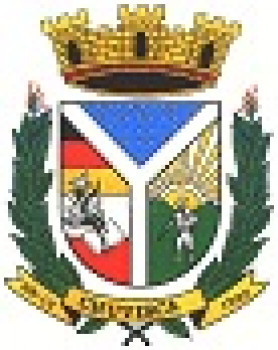 